МИНИСТЕРСТВО ОБРАЗОВАНИЯ САРАТОВСКОЙ ОБЛАСТИГОСУДАРСТВЕННОЕ АВТОНОМНОЕ ПРОФЕССИОНАЛЬНОЕ ОБРАЗОВАТЕЛЬНОЕ УЧРЕЖДЕНИЕ САРАТОВСКОЙ ОБЛАСТИ  «ЭНГЕЛЬССКИЙ КОЛЛЕДЖ ПРОФЕССИОНАЛЬНЫХ ТЕХНОЛОГИЙ»МДК 03.03 Теория и методика экологического образования дошкольниковМетодические указания и контрольные задания для студентов заочной формы обученияСпециальность 44.02.01 Дошкольное образование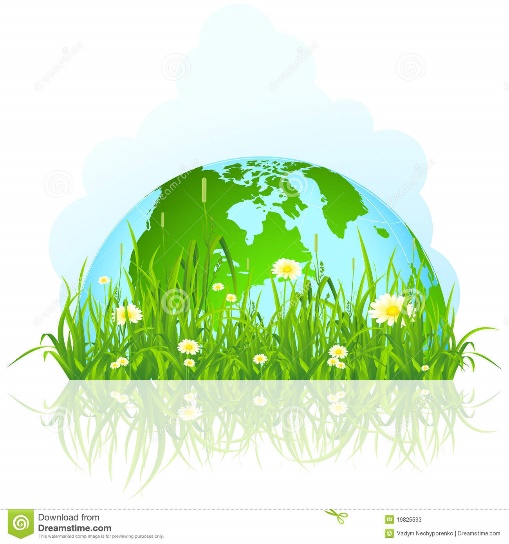 Энгельс2023 гРассмотрено на заседании цикловой методической комиссии специальности 44.02.01 «Дошкольное образование»Протокол № ___ от «___» ____________ 202___ г.Председатель _________________ Е.Н. Ниянченко Рекомендовано методическим советом к применению в учебном процессеПротокол № ___ от «___» ___________20___ г.Председатель _________________/____________________Автор: Ниянченко Екатерина Николаевна – преподаватель высшей квалификационной категории1. ПОЯСНИТЕЛЬНАЯ ЗАПИСКАМетодические указания для студентов заочной формы обучения по МДК 03.03 Теория и методика экологического образования дошкольников разработаны на основе рабочей программы. Рабочая программа учебной дисциплины является частью основной профессиональной образовательной программы базовой подготовки в соответствии с ФГОС СПО по специальности 44.02.01. Дошкольное образование.В результате освоения междисциплинарного курса обучающийся должен знать:основы организации обучения дошкольников;особенности психических познавательных процессов и учебно-познавательной деятельности детей дошкольного возраста;структуру и содержание примерных и вариативных программ дошкольного образования;теоретические и методические основы воспитания и обучения детей на занятиях; особенности проведения наблюдений и экскурсий в разных возрастных группах;приемы работы с одаренными детьми;способы коррекционной работы с детьми, имеющими трудности в обучении;основные виды ТСО и их применение в образовательном процессе;элементы музыкальной грамоты, музыкальный репертуар по программе дошкольного образования, детскую художественную литературу;требования к содержанию и уровню подготовки детей дошкольного возраста;диагностические методики для определения уровня умственного развития дошкольников;требования к составлению психолого- педагогической характеристики ребенка;педагогические и гигиенические требования к организации обучения на занятиях, при проведении экскурсий и наблюдений;виды документации, требования к ее оформлению;особенности и методику речевого развития детей; развитие элементарных математических и естественнонаучных представлений.2. УСЛОВИЯ РЕАЛИЗАЦИИ УЧЕБНОЙ ДИСЦИПЛИНЫИнформационное обеспечение обученияПеречень рекомендуемых учебных изданий, Интернет-ресурсов, дополнительной литературыОсновные источники:Теория и методика экологического образования дошкольников Козина Е.Ф ЮРАЙТ 2019 г.Дополнительные источники:Основная общеобразовательная программа дошкольного образования «От рождения до школы»/ Под ред. Н.Е. Вераксы, Т.С. Комаровой, М.А Васильевой. – М., 2016Ананьева Т.В. Программа психологического сопровождения дошкольника при подготовке к школьному обучению. – М., 2015.Аксарина Н.М. Воспитание детей раннего возраста – М., 2016.Бондаренко А.К. Дидактические игры в детском саду. – М., 2016.Виноградова Н.А., Микляева Н.В., Микляева Ю.В. Дошкольная педагогика. – М., 2017Веракса Н.Е., Веракса А.Н. Проектная деятельность дошкольников. Пособие для педагогов дошкольных учреждений. – М., 2016.Веракса Н.Е., Веракса А.Н. Зарубежные психологи о развитии ребенка-дошкольника. Пособие для педагогов дошкольных учреждений. – М., 2016.Веракса Н.Е., Веракса А.Н. Познавательно-исследовательская деятельность дошкольников. – М., 2016.Гогоберидзе А., Солнцева О. Дошкольная педагогика с основами методик воспитания и обучения. - СПб.,   2016.Герасимова А.С., Жукова О.С., Кузнецова В.Г. Энциклопедия развития и обучения дошкольника. – СПб.,   2016.Гурович Л.М., Береговая Л.Б., Логинова В.И., Пирадова В.И. Ребенок и книга. -СПб., 2015.Давыдов В.В., Петровский В.А. и др. Концепция дошкольного воспитания// Дошкольное воспитание. -2016. - №5.Закон Российской Федерации "Об образовании"- М., 2016.Арушанова А.Г., Дурова Н. В., Иванкова Р. А. Истоки диалога: 3-5 лет: Книга для воспитателей (под ред. Арушановой А.Г.). – М., 2016.В. П. Арсентьева В.П. Игра - ведущий вид деятельности в дошкольном детстве. – М., 2016.Горбатенко О.Ф. Комплексные занятия в ДОУ (компакт-диск) выпуск 1,2,3 – Волгоград, 2016.Горькова Л.Г.,Обухова Л.А Сценарии занятий по комплексному развитию дошкольников младших групп- М., 2016Доронова Т.Н. Право на образование. // Дошкольное воспитание. 2016. № 10Евдокимова Е.С. Проект как мотивация к познанию // Дошкольное воспитание. 2015. № 3Комарова Т.С., Зацепина М.Б., Соломенникова О.А., Губанова Н.Ф. Программы дополнительного профессионального образования для специалистов дошкольных учреждений. – М., 2016.Крулехт М.В. Инновационные программы дошкольного образования //Дошкольное воспитание.2016 № 5Куликова Т.А. Экскурсии в природу с детьми дошкольного возраста.--М., 2016.Нищева Н. Играем, развиваемся, растем. Дидактические игры для детей дошкольного возраста. – М., 2016.Нищева Н. На прогулку, детский сад! Оборудования прогулочных площадок и организация совместной деятельности с детьми на прогулке. – М., 2016.Обновление содержания дошкольного образования. Сб. тр. Челябинск, 2016.Парамонова Л.А. Содержание дошкольного уровня образования: с чем связано его обновление//Дошкольное воспитание. 2016. № 3Педагогическая диагностика компеентностей дошкольников / под ред. О.В. Дыбиной – М., 2016.Развивающие занятия с детьми 2 - 3 лет /под ред. Л.А. Парамоновой – М., 2016.Развивающие занятия с детьми 5 – 6 лет /под ред. Л.А. Парамоновой – М., 2016.Развивающие занятия с детьми 6 – 7 лет /под ред. Л.А. Парамоновой – М., 2016.Санитарно-эпидемиологические требования к устройству, содержанию и организации режима работы в ДОУ (СанПин 2.4.1.2660-10). С комментариями специалистов. – М., 2016 г.Специальная дошкольная педагогика / под ред Е.А.Стребелевой. – М., 2016.Терентьева Н. Все, что надо знать перед школой. – М., 2016.Теплюк С.Н., Лямина Г.М., Зацепина М.Б. Дети раннего возраста в детском саду. – М.: Мозаика – Синтез, 2016.Микляева Н.В., Родионова Ю.Н.Теория и методика развития речи у детей 2016 ОИЦ «Академия»Интернет-ресурсы (ИР):ИР-1  Бесплатные библиотеки по разным педагогическим проблемамhttp://allbest/libraries.hlinИР-2  Электронная Государственная научно – педагогическая библиотека им. К.Д.Ушинскогоhttp://www.qnpbu.ruИР-3  Электронная библиотека образовательного портала Аудиториумhttp://auditorium.ruИР-4  Русский Гуманитарный Интернет Университетhttp://www.iu..ru/default.aspИР-5 Журнал "Воспитатель ДОУ"http://doshkolnik.ruИР-6 Газета «Дошкольное образование»http://best-ru.net/cache/9988/ИР-7 сайт Детский сад.http://detsad-kitty.ru/ИР-8 Сайт "Воспитатель"http://vospitatel.com.ua/ИР-9 Детский сад. Ру.http://www.detskiysad.ruЗашифрованные загадки и занимательные головоломки http://rebus1.com/.Задачи на логику и головоломки https://logo-rai.ru/.Сайт для работников дошкольного образованияhttp://nsportal.ru/nachalnaya-shkola/russkii-yazyk/ispolzovanie-eor-v-protsesse-obucheniya-orfografii-na-urokakh-russkohttp://vio.uchim.info/Vio_94/cd_site/articles/art_3_7.htmhttp://www.ciur.ru/izh/s13_izh/Lists/eor/AllItems.aspxhttp://www.openclass.ru/node/233636http://eor-np.ru/taxonomy/term/56http://eor-np.ru/node/91http://nsportal.ru/http://do.gendocs.ru/http://www.openclass.ru/3463. РЕКОМЕНДАЦИИ К ВЫПОЛНЕНИЮ КОНТРОЛЬНОЙ РАБОТЫКонтрольная работа состоит из трех вопросов: Раскрытие общих вопросов теории и методики организации игровой деятельности.Раскрытие теоретического вопроса по методике игровой деятельности. Приложение разработки одного развернутого поурочного плана в соответствии с тематикой вопроса.Внимание акцентируется на анализе и оценке использованных методов и приемов игровой деятельности, поведения детей в процессе выполнения задания. В каждой контрольной обязательно должно быть приложение, которое включает конспекты занятий (технологические карты), детские работы, таблицы с данными обследования детей.При выполнении контрольной работы необходимо:Изучить соответствующую литературу по избранной теме, программу по организации игровой деятельности в ДОУ, пояснительную записку к ней, а также альтернативные программы и пособия. В процессе работы над первым заданием раскрыть значение этого вопроса в формировании умений и навыков у детей дошкольного возраста, методику его изложения детям.При составлении развернутого поурочного плана указать:ФИО;образовательные области;тема занятия;возрастная группа;цель занятия;задачи: (образовательные, развивающие, воспитательные);дополнительные задачи;словарная работа;планируемый результат;подготовительная работа;материалы и оборудование.Вариант контрольной работы определяется по сумме двух последних цифр шифра (номера зачетной книжки) студента.Требования к оформлению:Оформляется контрольная работа в соответствии с требованиями. Первый лист – титульный. Второй лист - оглавление с указанием страниц. Заканчивается контрольная работа списком использованной литературы. Все листы нумеруются, начиная со второго листа.План оформления контрольной работыНа титульном листе укажите дисциплину, тему, свою фамилию, имя, отчество, специальность.Объем работы – 15-30 страниц.Шрифт - Times New Roman - 14. Интервал 1,5. Поля: верхнее, нижнее, правое- 1см; левое-2см.Контрольную работу следует выполнять строго по своему варианту. Ответы на вопросы должны быть развёрнутыми, чёткими по изложению.Ответы давать в той последовательности, в какой дают вопросы.Конспекты занятий необходимо предоставить в технологической карте, с раздаточным материалом.Темы для написания контрольной работыИТОГОВАЯ АТТЕСТАЦИЯ – экзамен№вариантаВопросСодержание011Развивающая экологическая среда в ДОУ как метод воспитания012Организация зеленой зоны в помещении и на участке детского сада.013Практическое задание – составить план зеленой зоны ДОУ с указанием видов растений.021Совместная деятельность взрослых и детей в зеленой зоне ДОУ.022Организация и методика проведения дежурств в уголке природы с детьми разных возрастных групп.023Практическое задание – создание макета комнаты природы в ДОУ.031Содержание наблюдения. Его значение для экологического развития детей032Недельная методика ознакомления дошкольников с сезонными явлениями природы.033Практическое задание – разработать два цикла наблюдений за березой на участке ДОУ и за воробьями.041Игровая деятельность как метод экологического воспитания детей042Использование сюжетно-ролевой игры в экологическом воспитании.043Практическое задание – разработать методику проведения игры «Путешествие в осенний лес» для детей старшей возрастной группы ДОУ.051Игры с правилами и их роль в экологическом воспитании дошкольников.052Связь игровой деятельности и экологического воспитания детей.053Практическое задание – разработать методику проведения игры «Экскурсия в зоопарк» для детей старшей возрастной группы ДОУ.061Формы экологического воспитания дошкольников062Различные типы экологических занятий и их значение для экологического воспитания дошкольников.063Практическое задание – составить технологическую карту занятия с детьми старшей возрастной группы на тему: «Домашние животные»071Экологические занятия и комплексные мероприятия072Экологическое воспитание дошкольников в повседневной жизни.073Практическое задание – разработать цикл наблюдений за зайцем в средней группе дошкольного возраста.081Цикл наблюдений за растениями и животными уголка природы и участка в ДОУ.082Организация экологических мероприятий у дошкольников в повседневной жизни.083Практическое задание – разработать цикл наблюдений за дубом в средней группе дошкольников.091Разные типы занятий и их роль в экологическом воспитании дошкольников092Комплексные педагогические мероприятия в экологическом воспитании дошкольников.093Практическое задание – разработать методику проведения комплексного занятия для детей подготовительной к школе группы на тему: «Путешествие в осень».101Особенности использования технологий экологического воспитания в ДОУ.102Особенности системы воспитания дошкольников младшего возраста.103Практическое задание – разработать сценарий праздника для дошкольников младшей возрастной группы на тему: «Здравствуй осень золотая».111Экологическое воспитание детей в разновозрастной группе.112Экологическое воспитание детей в подготовительной к школе группе.113Практическое задание – разработать сценарий праздника для дошкольников младшей возрастной группы на тему: «Здравствуй зимушка – зима».121Значение моделирующей деятельности в процессе ознакомления детей дошкольного возраста с природой.122Календари наблюдений за сезонными явлениями природы в ДОУ.123Практическое задание – составить технологическую карту занятия по моделированию с детьми старшей возрастной группы.131Роль наглядных пособий в экологическом воспитании детей132Значение наглядных пособий в изучении особенностей животного мира в ДОУ.133Практическое задание – составить графическую модель «календаря ширмы» по состоянию природы в осенний период.141Создание практических моделей в ДОУ.142Значение графических моделей роста и развития растений и животных.143Практическое задание – составить графическую модель «календаря ширмы» по состоянию природы в зимний период.151Особенности знаний детей о животных.152Экологический подход в упорядочивании представлений о многообразии животных.153Практическое задание – составить методику проведения занятия по теме: «Хищные и нехищные животные» для старших дошкольников.161Формирование обобщенных представлений у детей о многообразии животных и растений.162Формирование у дошкольников представлений о сообществах живых организмов (экосистемах).163Практическое задание – составить методику проведения занятия по теме: «Дикие и домашние животные» для старших дошкольников.171Исследование как метод познания и метод обучения172Формирование у дошкольников представлений о приспособленности животных к среде обитания.173Практическое задание – составить анкету (вопросник) для выявления знаний детей о приспособленности животных к среде обитания (для старших дошкольников).181Исследование сенсорных возможностей дошкольников замечать изменения предметов.182Формирование у детей динамических представлений о росте и развитии живых существ.183Практическое задание – составить анкету (вопросник) для выявления знаний детей о приспособленности животных к среде обитания (для детей подготовительной к школе группы).191Экологический подход к пониманию многообразия в живой природе.192Отличия живого организма от неживого объекта.193Практическое задание – составить схему связи организма со средой обитания.201Роль моделирования и наглядных пособий в экологическом воспитании детей дошкольного возраста.202Значение их применения.203Практическое занятие - составление перечня моделирующей деятельности детей с практическими рекомендациями.